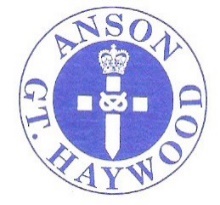 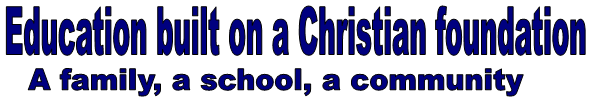 Dear Parents and CarersWhat a lovely week! Children’s BlogsIf you would like to find out what your child has been up to this week, then take a good look at our website.  Navigate to: Children – Class – Class Blog or click on the link below.Class 1              https://anson.staffs.sch.uk/blog/category/class-1Class 2              https://anson.staffs.sch.uk/blog/category/class-2Class 3              https://anson.staffs.sch.uk/blog/category/class-3Class 4              https://anson.staffs.sch.uk/blog/category/class-4Take a look at our website to see our class blogs: https://www.anson.staffs.sch.uk                     or follow us on Twitter to find out more:  ‎Tweets by @AnsonSchoolStars of the WeekCongratulations to our Stars of the Week 20.11.20:Class 1 – IsabelleClass 2 – Isla and Georgia Class 3 – Oscar and LanaClass 4 – Hannah and JaixuanWell done everyone!Happy Birthday to Mrs Vines!Children in NeedThank you so much for your donations for Children in Need. We managed to raise a magnificent…£120! We know that this money will go towards supporting children both nationally and locally – it will make a difference to someone’s life so once again I thank you!ChristingleChristingle this year will be held remotely in school. Parents and friends have been invited to join us. The service will be led by Reverend Simon and will start at 9.30 a.m. on Friday 27th November.Silver SantaThis year, we will be repeating our 'Silver Santa' campaign, where we collect and deliver presents to our local care home, Manor House care home, to spread joy and laughter to those who need it.  We have already received some gifts - which is amazing - but could we kindly ask for donations by Friday 27th November. We will quarantine them, and then they can be collected safely by the staff from the Care Home ready for Christmas. We appreciate all that you do for those in need within our community and we hope your generosity will extend to our friends at Manor House. Please click on the link for further information.https://www.anson.staffs.sch.uk/news/2020-10-12-silver-santaHomeworkAll homework is to be accessed via the website and this is weekly. If you have any problems, please contact the school office for more information.Class 2 https://anson.staffs.sch.uk/children/class-2/class-2-homeworkClass 3 https://anson.staffs.sch.uk/children/class-3/class-3-homeworkClass 4 https://anson.staffs.sch.uk/children/class-4/class-4-homeworkDinner Money:Just a reminder, the cost of a hot dinner is £2.50. Please could I ask you to regularly check your ParentPay account is up to date and not in arrears. If you are experiencing difficulties, please contact the office for advice. Tel: 01889 881 200 or email: ansonoffice@tssmat.staffs.sch.ukCovid-19 - ReminderDropping off and picking up:Thank you all for getting your children into school on time. Thank you all for having only one adult coming into the school to drop off and collect, which helps minimise the numbers entering and exiting the school at one given time. Thank you to Class 4 parents standing off the path and by car park which has certainly helped exiting the school more easily. Remember, if you have more than one child, then you can drop off at the earliest start time and pick up at the latest finish time – this helps to minimise adults having to stand around waiting for siblings. Reminder of staggered start and end times to the school day:                                  Start of the day8.45am – class 18.30am – class 48.35am – class 38.40am – classEnd of day3.00pm – class 13.10pm – class 23.20pm – class 3 3.30pm – class  4On Fridays, school will be closing after lunch. Pupils who are not attending care club will be dismissed as follows:1.00pm – class 11.10pm – class 21.20pm – class 31.30pm – class 4IMPORTANT: Please be extra vigilant when walking up and down the drive. Although cars have been deterred from using this access point during school starts and finish times, public vehicles are still a risk factor. Keep your child/ren closely supervised at all times thank you.Please do not send your child into school if they are displaying any of the following:Temperature above 37.5CCoughLoss of taste or smellWe continue to follow government guidelines and if a child presents with these symptoms, whilst at school, they will be withdrawn from their classroom; brought to the office and parents/carers will be asked to pick them up as soon as is possible. We will ask for the child to be tested and kept off school until a negative result has been received. The child will then return immediately to school. Whilst self-isolating, school will provide the child with work through Google Classroom so that their learning is not disrupted. Please may we ask that children who are in this position are not discussed through social media, as this is a very worrying time for all concerned and speculation will not help support the family. All the information regarding Covid-19 can be found on our websitehttps://www.anson.staffs.sch.uk/news/2020-09-17-covid-advice-for-parentsWEBSITEReminder: Please check our website for news, events, newsletters and children’s blogs. The website is a place to go to see up to date information and updates regarding COVID 19.Dates for the DiaryWe are always grateful for your support: stay safe, stay healthy and we hope you have a lovely weekend.Kind regardsNicola JarrettHeadteacherThursday 26th November Nativity and Christmas productions filming Friday 27th NovemberVirtual Christingle Service – 9.30 am - Parents invited – invitation to be emailedFriday 27th NovemberSilver Santa gift boxes to be handed to school officeFriday 4th DecemberNativity and Christmas Production Live stream – details to followTuesday 15th DecemberInformal parents Meeting – details to followWednesday 16th December Christmas lunch – details to followWednesday 16th December Christmas Party – party clothes – dress to impress!Monday 21st December –  3rd January inclusiveSchool closed for ChristmasMonday 4thth JanuarySchool open for pupils